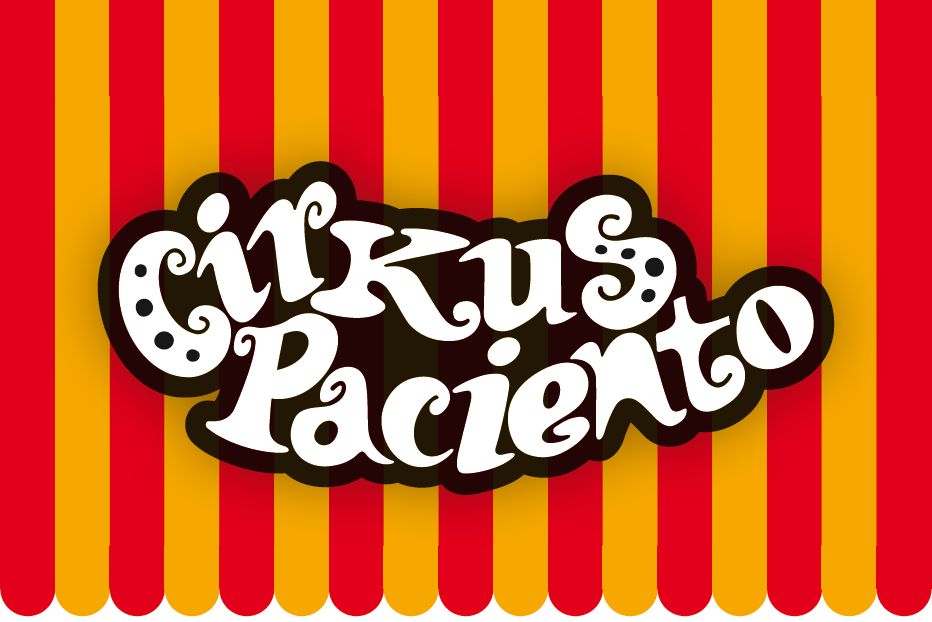 Slavné a úžasnolepépředstavení Cirkusu Paciento se koná v sobotu 23. srpna od 13:15 na návsi(při hezkém počasí patrně i s průvodem od Domova Libníč od 13 hod.)A už ve čtvrtek 21. srpna a v pátek 22. srpna odpoledne(nejspíš mezi 13:30 a 16:30) se těšíme na všechny na společném muzicírování, žonglování a jiném připravování na nádvoří Domova! Těšíme se na vás!www.cirkuspaciento.czwww.ledovec.cz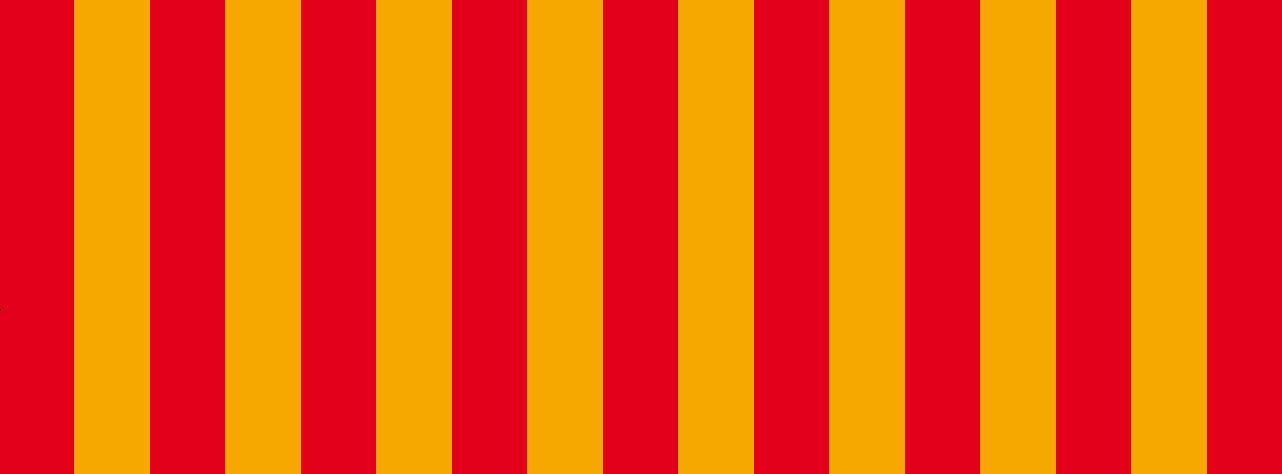 